СОВЕТ ДЕПУТАТОВ муниципального образования Чёрноотрожский сельсовет Саракташского района оренбургской областиЧЕТВЕРТЫЙ созывР Е Ш Е Н И Евнеочередного двадцать четвертого заседания Совета депутатов Чёрноотрожского сельсовета Саракташского района Оренбургской области четвертого созыва11.11.2022                                 с. Черный Отрог                                        № 156Об исполнении бюджета муниципального образованияЧёрноотрожский сельсовет Саракташского района Оренбургской области за девять месяцев 2022 годаНа основании статей 12, 132 Конституции Российской Федерации, статьи 9 Бюджетного кодекса Российской Федерации, статьи 35 Федерального закона от 06.10.2003 № 131-ФЗ «Об общих принципах местного самоуправления в Российской Федерации» и статьи 24 Устава муниципального образования Чёрноотрожский сельсовет Саракташского района Оренбургской областиСовет депутатов Чёрноотрожского сельсоветаР Е Ш И Л:1. Принять к сведению отчет об исполнении бюджета муниципального образования Чёрноотрожский сельсовет Саракташского района Оренбургской области за девять месяцев 2022 года по доходам в сумме 20 717 426 рублей и расходам в сумме 19 615 787рублей с превышением доходов над расходами в сумме 1 101 639рублей.2. Утвердить исполнение бюджета администрации муниципального образования Чёрноотрожский сельсовет за девять месяцев 2022 года по доходам согласноприложению№1 к настоящему решению.3. Утвердить исполнение бюджета администрации муниципального образования Чёрноотрожский сельсовет за девять месяцев 2022 года по расходам согласно приложению №2 к настоящему решению.4. Настоящее решение вступает в силу после его подписания и подлежит размещению на официальном сайте Чёрноотрожского сельсовета Саракташского района Оренбургской области.5. Контроль за исполнением данного решения возложить на постоянную комиссию по бюджетной, налоговой и финансовой политике, собственности и экономическим вопросам, торговле и быту (Макаев И.Р.).Председатель Совета депутатов сельсовета                                     Г.Х. ВалитовРазослано: администрации сельсовета, прокуратуре района, официальный сайт сельсовета, в делоПриложение №1к решению Совета депутатовЧёрноотрожского сельсовета Саракташского района Оренбургской области от 11.11.2022 № 156Приложение №2к решению Совета депутатовЧёрноотрожского сельсовета Саракташского района Оренбургской области от 11.11.2022 № 156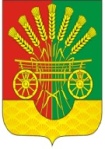 Исполнение бюджета администрации муниципального образования Чёрноотрожский сельсовет за девять месяцев2022 год по доходамИсполнение бюджета администрации муниципального образования Чёрноотрожский сельсовет за девять месяцев2022 год по доходамИсполнение бюджета администрации муниципального образования Чёрноотрожский сельсовет за девять месяцев2022 год по доходамИсполнение бюджета администрации муниципального образования Чёрноотрожский сельсовет за девять месяцев2022 год по доходамИсполнение бюджета администрации муниципального образования Чёрноотрожский сельсовет за девять месяцев2022 год по доходамИсполнение бюджета администрации муниципального образования Чёрноотрожский сельсовет за девять месяцев2022 год по доходамИсполнение бюджета администрации муниципального образования Чёрноотрожский сельсовет за девять месяцев2022 год по доходамИсполнение бюджета администрации муниципального образования Чёрноотрожский сельсовет за девять месяцев2022 год по доходамУтвержденный бюджет, руб.исполненоисполненоУтвержденный бюджет, руб.рублей%Налог на доходы физических лиц5 227 0003 764 24472,0Налог на имущество100 00027 27027,3Единый сельскохозяйственный налог150 000156 245104,2Земельный налог с организаций628 000353 75256,3Земельный налог с физических лиц1 536 000154 79110,1Государственная пошлина -6 9000,0Акцизы от уплаты на ГСМ2 972 0002 556 96586,0Налог, взимаемый с налогоплательщиков, выбравших в качестве налогообложения доходы160 00087 20954,5Доходы от сдачи в аренду имущества, находящегося в муниципальной собственности 64 00010 03915,7Доходы от продажи материальных и нематериальных активов1 350 0001 797 880133,2Инициативные платежи, зачисляемые в бюджеты сельских поселений319 000359 000112,5Дотация бюджетам сельских поселений на выравнивание бюджетной обеспеченности из бюджета муниципальных районов 58 00058 000100,0Дотация бюджетам сельских поселений на выравнивание бюджетной обеспеченности из бюджета субъекта РФ7 847 0006 748 30086,0Дотация бюджетам сельских поселений на поддержку мер по обеспечению сбалансированности бюджетов501 300-0,0Субсидии бюджетам бюджетной системы Российской Федерации (межбюджетные субсидии)3 195 0003 193 05999,9Субвенции на осуществление полномочий по первичному воинскому учету на территориях, где отсутствуют военные комиссариаты261 700198 01475,7Прочие поступления от денежных взысканий (штрафов) и иных сумм в возмещение ущерба -3 8780,0Иные межбюджетные трансферты8 529 1401 141 88013,4Прочие безвозмездные поступления от негосударственных организаций в бюджеты сельских поселений -100 0000,0Доходы бюджета ИТОГО:32 898 140 20 717 42663,0Исполнение бюджета администрации муниципального образования Чёрноотрожский сельсовет за девять месяцев 2022 год по расходамИсполнение бюджета администрации муниципального образования Чёрноотрожский сельсовет за девять месяцев 2022 год по расходамИсполнение бюджета администрации муниципального образования Чёрноотрожский сельсовет за девять месяцев 2022 год по расходамИсполнение бюджета администрации муниципального образования Чёрноотрожский сельсовет за девять месяцев 2022 год по расходамИсполнение бюджета администрации муниципального образования Чёрноотрожский сельсовет за девять месяцев 2022 год по расходамИсполнение бюджета администрации муниципального образования Чёрноотрожский сельсовет за девять месяцев 2022 год по расходамИсполнение бюджета администрации муниципального образования Чёрноотрожский сельсовет за девять месяцев 2022 год по расходамИсполнение бюджета администрации муниципального образования Чёрноотрожский сельсовет за девять месяцев 2022 год по расходамУтвержденный бюджет, руб.исполненоисполненоУтвержденный бюджет, руб.рублей%Функционирование высшего должностного лица субъекта РФ и муниципального образования1 400 0001 048 60374,9Функционирование Правительства РФ, высших исполнительных органов государственной власти субъектов РФ, местных администраций4 632 9003 742 12880,8Обеспечение деятельности финансовых, налоговых и таможенных органов и органов финансового надзора 86 50064 87575,0Другие общегосударственные вопросы4 9864 986100,0Резервные фонды 20 000-0,0Мобилизация и вневойсковая подготовка261 700198 01475,7Обеспечение пожарной безопасности132 00096 23972,9Другие вопросы в области национальной безопасности и правоохранительной деятельности 30 000-0,0Жилищное хозяйство4 0003 46686,7Благоустройство2 006 8911 998 55299,6Культура9 734 2104 349 63644,7Физическая культура и спорт2 334 7052 331 42099,9Дорожное хозяйство(дорожные фонды)12 736 3145 731 26545,0Пенсионное обеспечение 48 20046 60396,7Расходы бюджета ИТОГО:33 432 406 19 615 78758,7